Личный кабинет работодателяФормы отчетностиПереход к формам отчетности осуществляется с помощью соответствующего пункта меню (рисунок 1).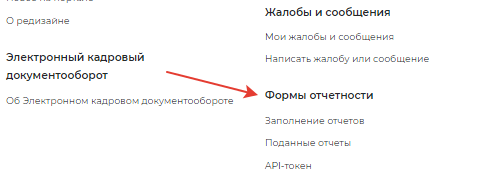  – Пункт меню «Формы отчетности»При нажатии на пункт меню «Формы отчетности» - «Заполнение отчетов» открывается следующая страница на соответствующей вкладке (рисунок 2).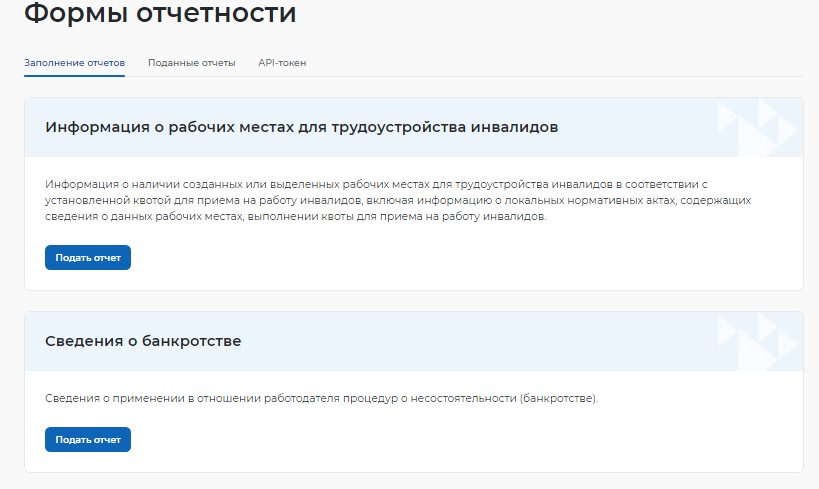  – Заполнение отчетовЗаполнение отчетовНа вкладке «Заполнение отчетов» возможно подать следующие сведения:информация о рабочих местах для трудоустройства инвалидов;сведения о банкротстве;информация о профессиональной реабилитации и содействию занятости инвалидов;сведения о введении режима неполного рабочего дня;сведения о ликвидации, сокращении численности.Информация о рабочих местах для трудоустройства инвалидовПри нажатии на кнопку «Подать отчет» в блоке «Информация о рабочих местах для трудоустройства инвалидов» открывается форма для заполнения данных:сведения представлены на дату;общие сведения о работодателе:организационно-правовая форма юридического лица;форма собственности;дата регистрации;КПП;вид экономической деятельности (по ОКВЭД) (рисунок 3);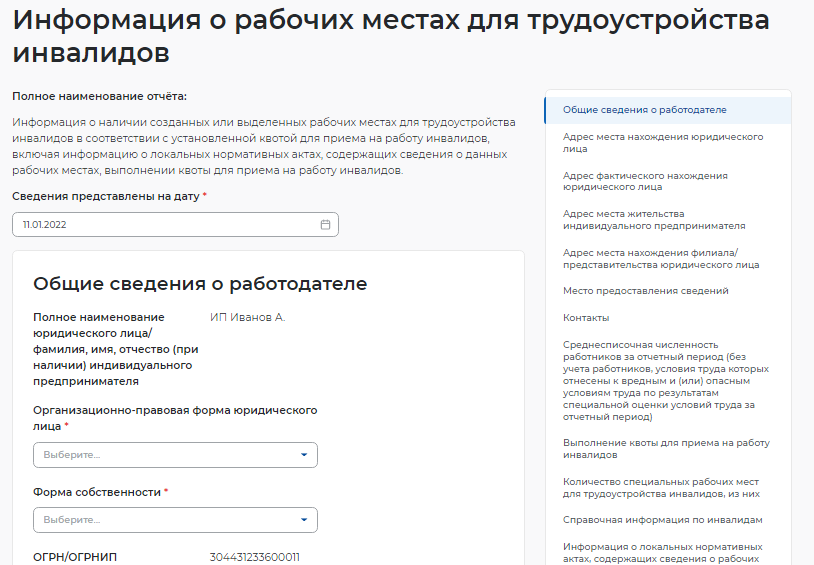  – Информация о рабочих местах для трудоустройства инвалидовадрес места нахождения юридического лица:субъект Российской Федерации;район, населенный пункт, улица;дом, корпус, строение, офис/квартира;адрес фактического нахождения юридического лица/ адрес места жительства индивидуального предпринимателя:субъект Российской Федерации;район, населенный пункт, улица;дом, корпус, строение, офис/квартира (рисунок 4);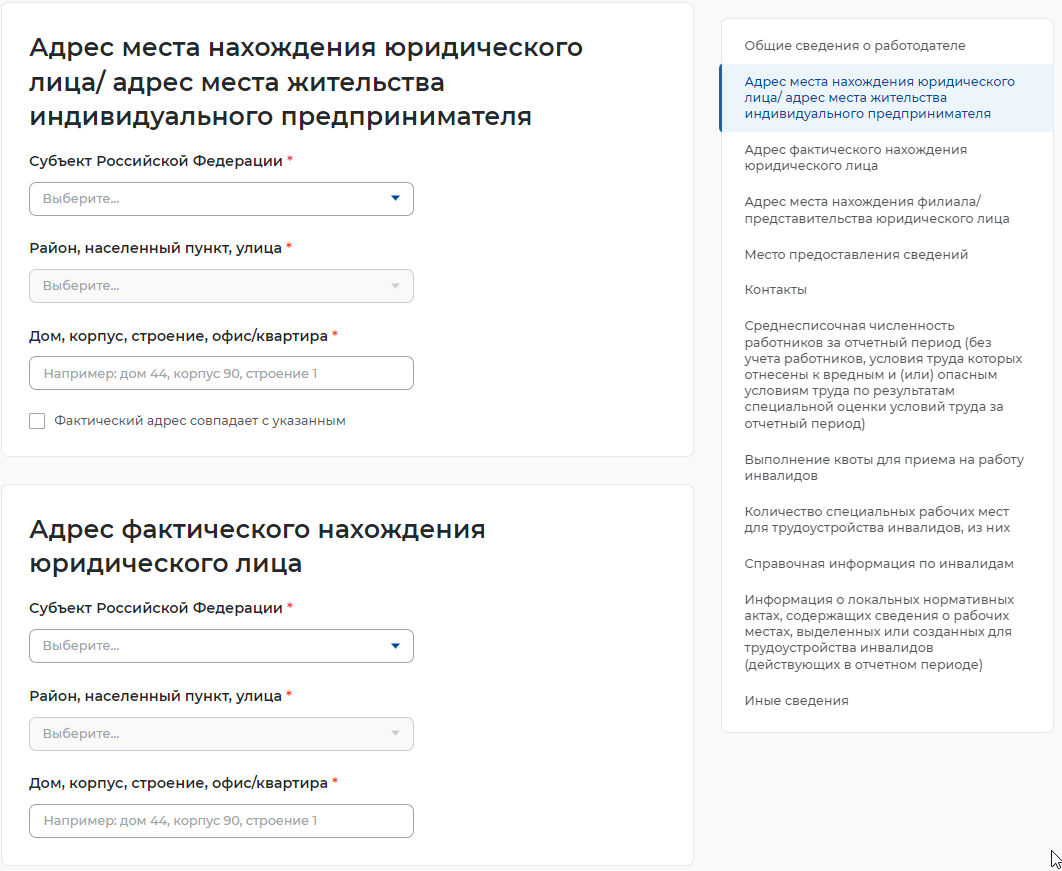  – Адрес ЮЛадрес места нахождения филиала/представительства ЮЛ;субъект Российской Федерации;район, населенный пункт, улица;дом, корпус, строение, офис/квартира (рисунок 5);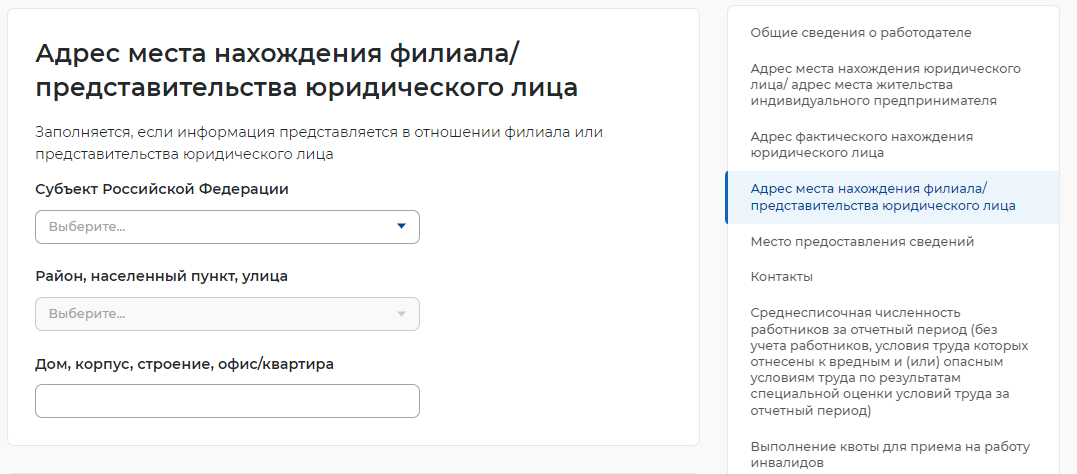  – Адрес места нахождения филиала/представительства ЮЛместо предоставления сведений:субъект Российской Федерации;государственное учреждение службы занятости населения;контакты:номер контактного телефона;адрес электронной почты (рисунок 6);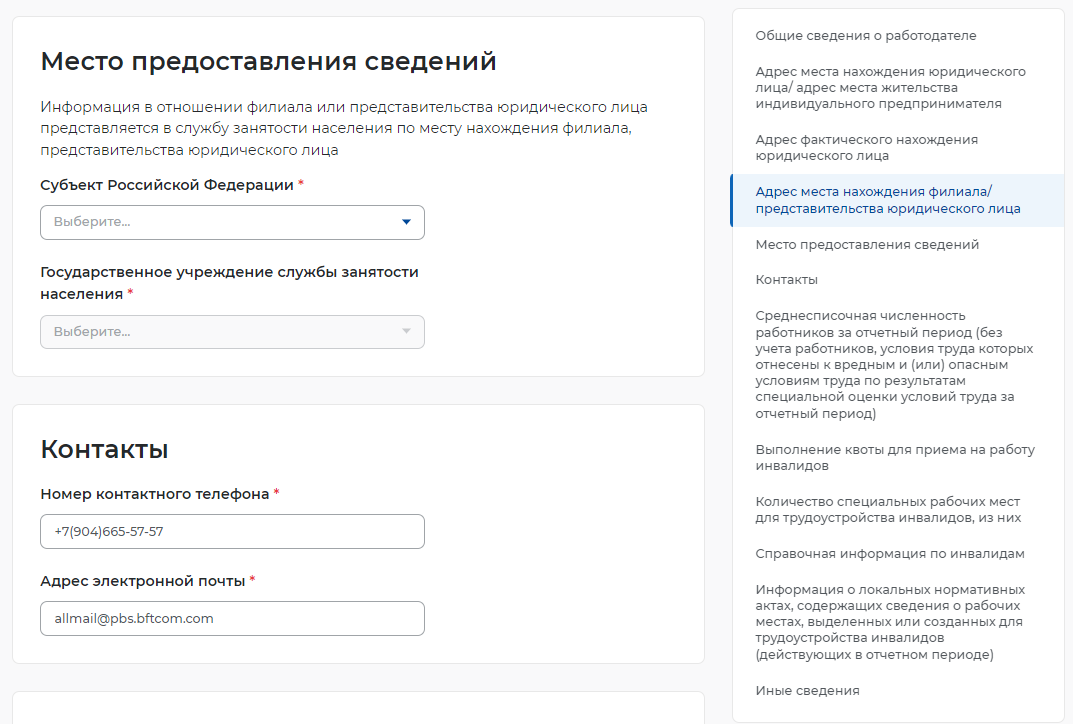  – Контактысреднесписочная численность работников за отчетный период (без учета работников, условия труда которых отнесены к вредным и (или) опасным условиям труда по результатам специальной оценки условий труда за отчетный период);выполнение квоты для приема на работу инвалидов:размер установленной квоты для приема на работу инвалидов;количество работников, которое работало на квотируемых рабочих местах за отчетный период (отражается численность трудоустроенных инвалидов, имеющих рекомендации к труду, отработавших на квотируемых рабочих местах не менее 15 дней в отчетном периоде);не трудоустроено в счет установленной квоты на конец отчетного периода;работает сверх установленной квоты на конец отчетного периода (рисунок 7);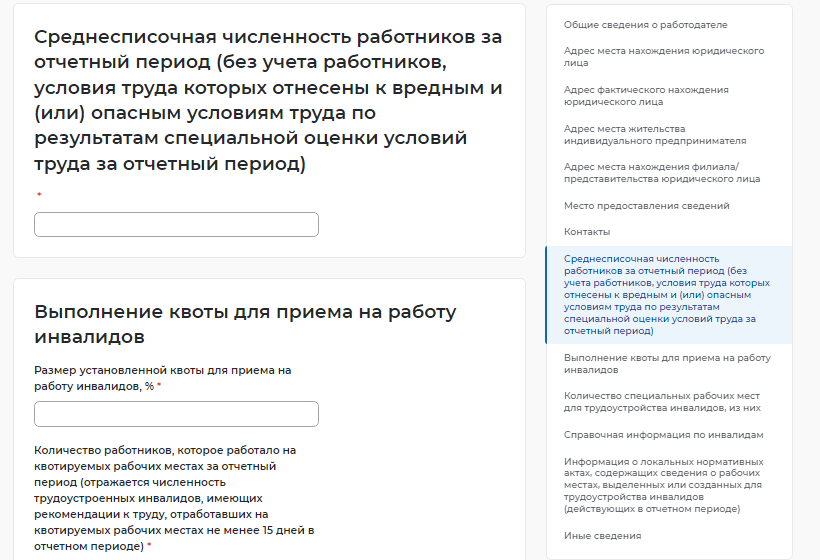  – Численность работниковколичество специальных рабочих мест для трудоустройства инвалидов (рисунок 8);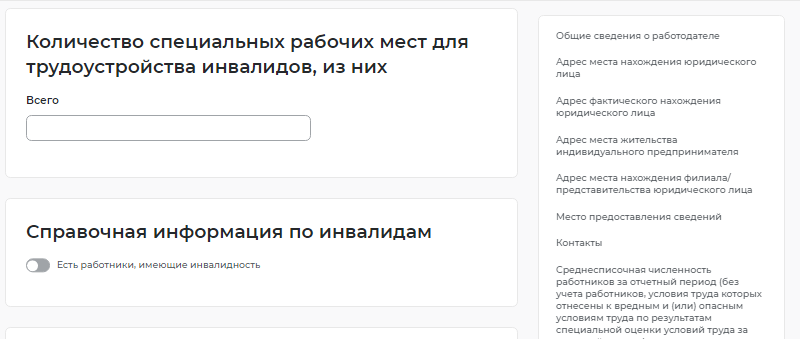  – Инвалидысправочная информация по инвалидам (при выставлении отметки о наличии работников с инвалидностью открываются поля):количество работников с инвалидностью I группы:всего;дети-инвалиды (14-15 лет);инвалиды в трудоспособном возрасте, в т.ч. дети-инвалиды (16-17 лет);инвалиды старше трудоспособного возраста;количество работников с инвалидностью II группы:всего;дети-инвалиды (14-15 лет);инвалиды в трудоспособном возрасте, в т.ч. дети-инвалиды (16-17 лет);инвалиды старше трудоспособного возраста;количество работников с инвалидностью III группы:всего;дети-инвалиды (14-15 лет);инвалиды в трудоспособном возрасте, в т.ч. дети-инвалиды (16-17 лет);инвалиды старше трудоспособного возраста (рисунок 9);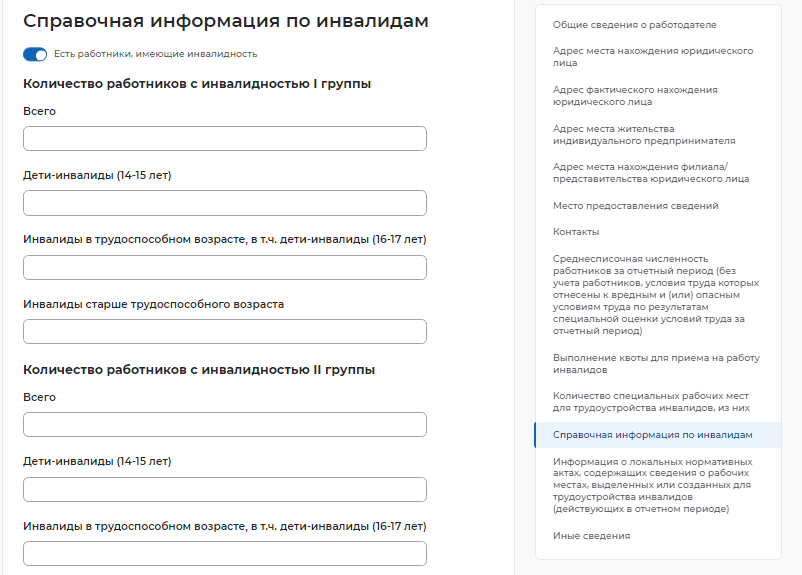  – Справочная информация по инвалидаминформация о локальных нормативных актах, содержащих сведения о рабочих местах, выделенных или созданных для трудоустройства инвалидов (действующих в отчетном периоде):наименование;дата принятия;номер;иные сведения (рисунок 10).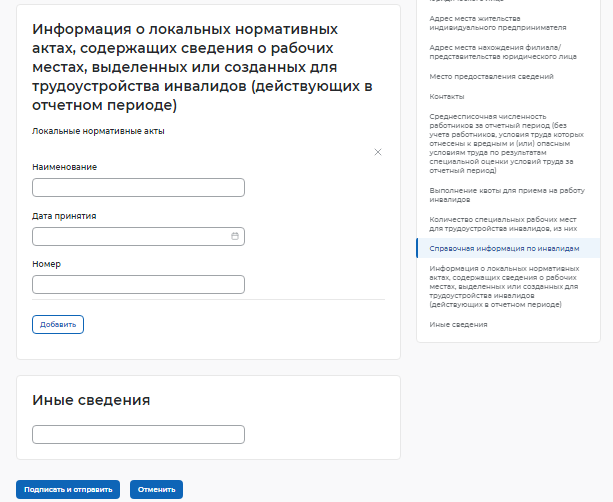  – Информация о ЛНА и иные сведенияСведения о банкротствеПри нажатии на кнопку «Подать отчет» в блоке «Сведения о банкротстве» открывается форма для заполнения данных:сведения предоставлены на дату;общие сведения о работодателе:организационно-правовая форма юридического лица;форма собственности;дата регистрации;КПП;вид экономической деятельности (по ОКВЭД) (рисунок 11);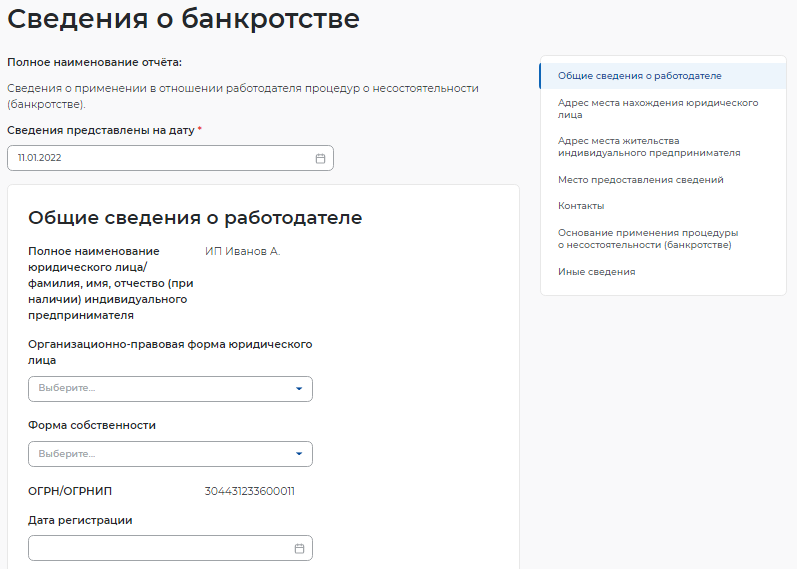  – Сведения о банкротствеадрес места нахождения юридического лица:субъект Российской Федерации;район, населенный пункт, улица;дом, корпус, строение, офис/квартира;адрес места жительства ИП;субъект Российской Федерации;район, населенный пункт, улица;дом, корпус, строение, офис/квартира;место предоставления сведений:субъект Российской Федерации;государственное учреждение службы занятости населения;контакты:номер контактного телефона;адрес электронной почты;основание применения процедуры о несостоятельности (банкротстве):наименование документа;дата документа;номер документа;наименование процедуры;период проведения процедуры (рисунок 12);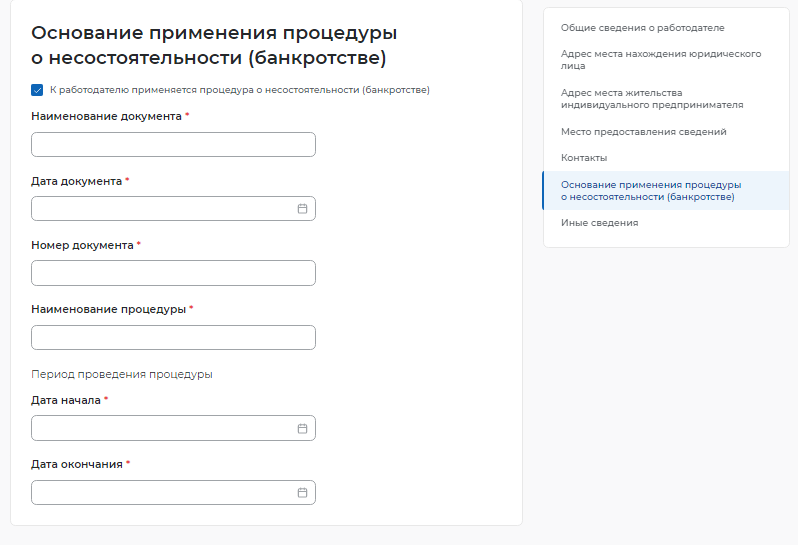  – Основание применения процедуры о несостоятельности (банкротстве)иные сведения.Информация о профессиональной реабилитации и содействию занятости инвалидовПри нажатии на кнопку «Подать отчет» в блоке «Информация о профессиональной реабилитации и содействию занятости инвалидов» открывается форма для заполнения данных:сведения предоставлены на дату;общие сведения о работодателе:организационно-правовая форма юридического лица;форма собственности;дата регистрации;КПП;вид экономической деятельности (по ОКВЭД) (рисунок 13);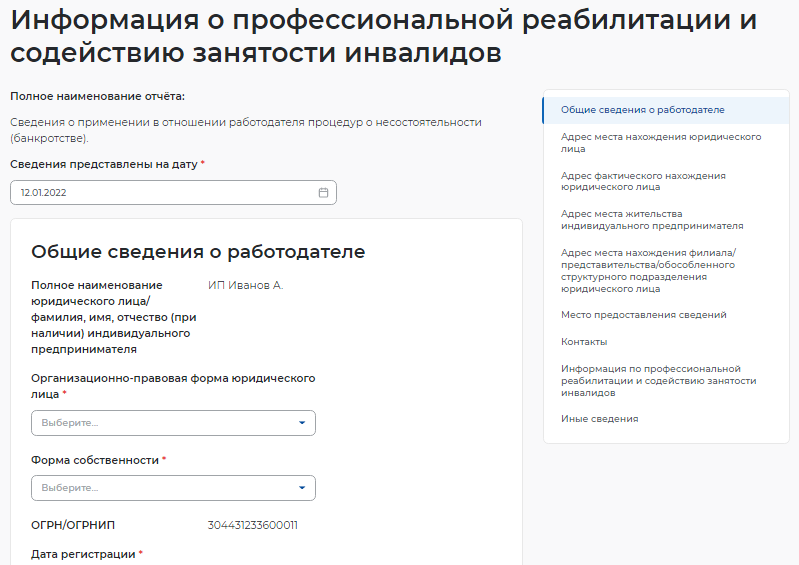  – Информация о профессиональной реабилитации и содействию занятости инвалидовадрес места нахождения юридического лица/ адрес места жительства индивидуального предпринимателя:субъект Российской Федерации;район, населенный пункт, улица;дом, корпус, строение, офис/квартира;адрес фактического нахождения юридического лица;субъект Российской Федерации;район, населенный пункт, улица;дом, корпус, строение, офис/квартира;адрес места нахождения филиала/представительства/обособленного структурного подразделения юридического лица;субъект Российской Федерации;район, населенный пункт, улица;дом, корпус, строение, офис/квартира;место предоставления сведений:субъект Российской Федерации;государственное учреждение службы занятости населения;контакты:номер контактного телефона;адрес электронной почты;информация по профессиональной реабилитации и содействию занятости инвалидов:отметка о наличии в отчетном месяце работников, имеющих инвалидность:при выставлении отметки – организация обучения работников (при наличии работников, имеющих инвалидность);отметка о проведении профессиональной адаптации (при наличии работников, имеющих инвалидность):при выставлении отметки – условия профессиональной адаптации:наличие специально созданных условий труда;создание специального рабочего места;обеспечение оборудованным рабочим местом;социально-психологическое и социально-трудовое сопровождение в процессе закрепления на рабочем месте (рисунок 14);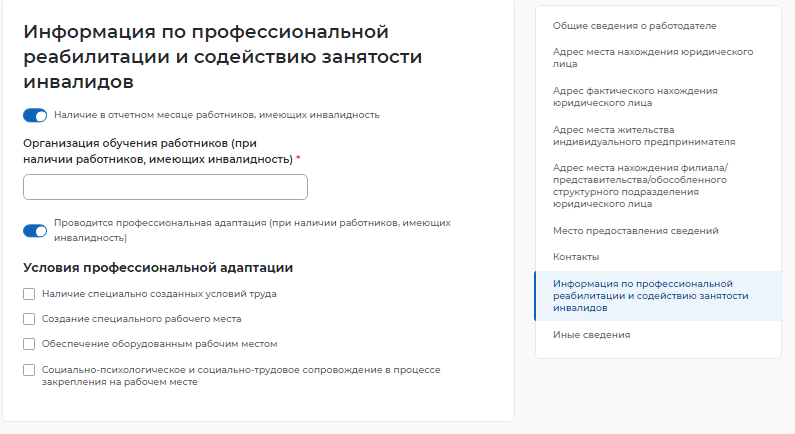  – Информация по профессиональной реабилитации и содействию занятости инвалидовиные сведения.Сведения о введении режима неполного рабочего дняПри нажатии на кнопку «Подать отчет» в блоке «Сведения о введении режима неполного рабочего дня» открывается форма для заполнения данных:сведения предоставлены на дату;общие сведения о работодателе:организационно-правовая форма юридического лица;форма собственности;дата регистрации;КПП;вид экономической деятельности (по ОКВЭД) (рисунок 15);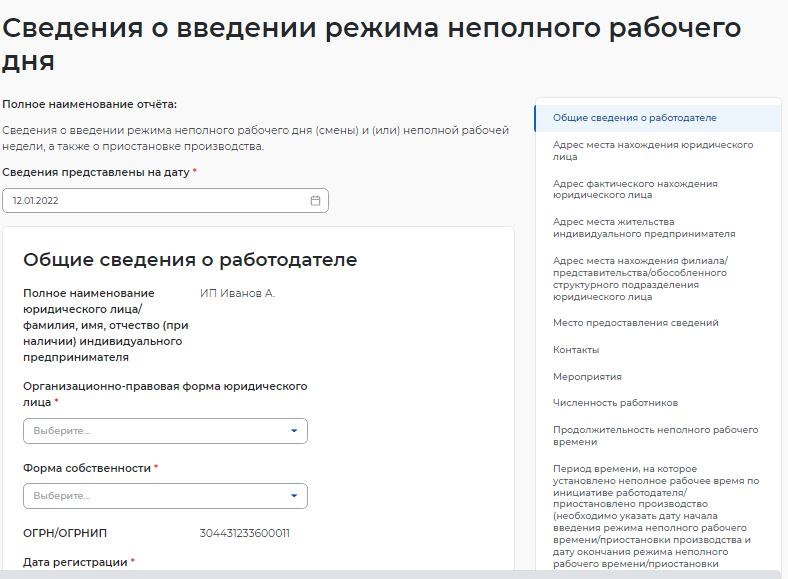  – Сведения о введении режима неполного рабочего дняадрес места нахождения юридического лица/ места жительства индивидуального предпринимателя:субъект Российской Федерации;район, населенный пункт, улица;дом, корпус, строение, офис/квартира;адрес фактического нахождения юридического лица;субъект Российской Федерации;район, населенный пункт, улица;дом, корпус, строение, офис/квартира;адрес места нахождения филиала/представительства/обособленного структурного подразделения юридического лица;субъект Российской Федерации;район, населенный пункт, улица;дом, корпус, строение, офис/квартира;место предоставления сведений:субъект Российской Федерации;государственное учреждение службы занятости населения;контакты:номер контактного телефона;адрес электронной почты;мероприятия:отметка «введен режим неполного рабочего времени»;отметка «принято решение о приостановке производства»;причина принятия решения о введении режима неполного рабочего времени/приостановки производства;среднесписочная численность работников на момент введения мероприятия;среднесписочная численность работников на момент введения приостановки производства (рисунок 16);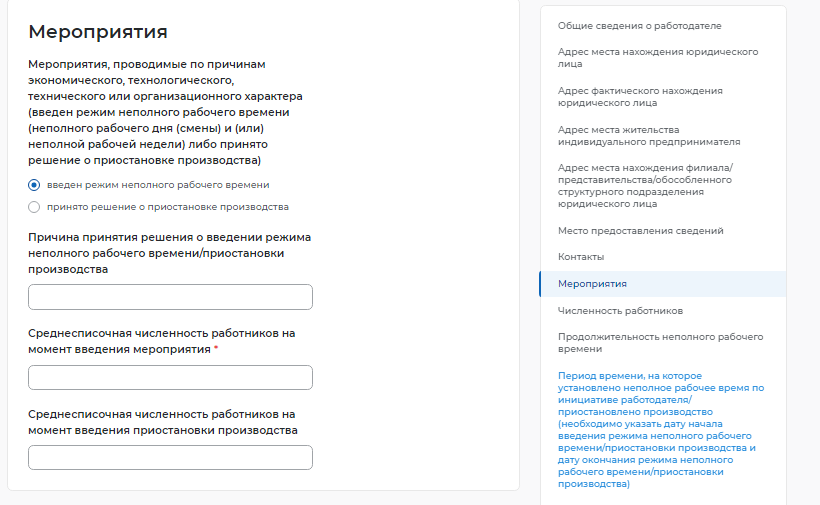  – Мероприятиячисленность работников:работающие неполное рабочее время по инициативе работодателя:всего;в том числе иностранных работников;не работающие в связи с приостановкой производства:всего;в том числе иностранных работников;находящиеся в отпусках без сохранения заработной платы:всего;в том числе иностранных работников;работающие неполный рабочий день (смену) и (или) неполную рабочую неделю, в связи с введением ограничительных мероприятий (карантина):всего;в том числе иностранных работников;находящиеся в простое в связи с введением ограничительных мероприятий (карантина):всего;в том числе иностранных работников;находящиеся в отпусках без сохранения заработной платы в связи с введением ограничительных мероприятий (карантина):всего;в том числе иностранных работников;находящиеся на временной дистанционной (удаленной) работе в связи с введением ограничительных мероприятий (карантина):всего;в том числе иностранных работников;находящиеся на дистанционной (удаленной) работе:всего;в том числе иностранных работников;работающие неполный рабочий день (смену) и (или) неполную рабочую неделю в связи с введением санкций:всего;в том числе иностранных работников (рисунок 17);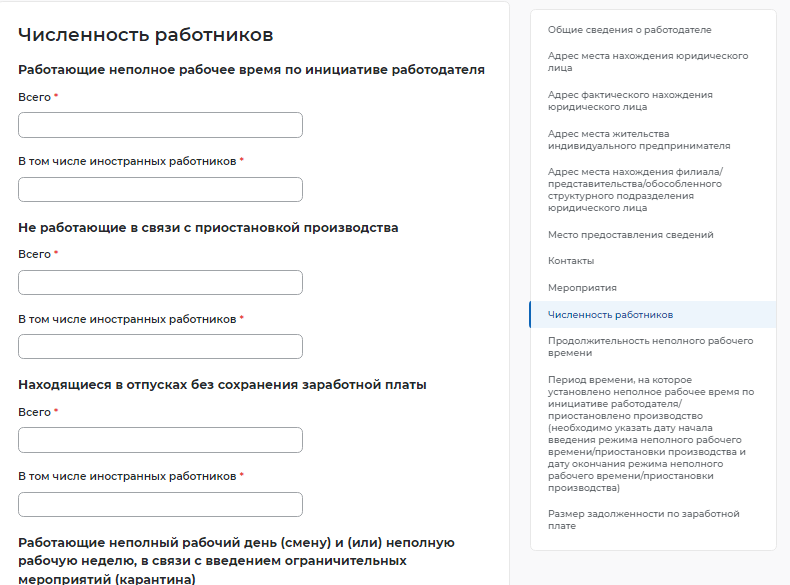  – Численность работниковпродолжительность неполного рабочего времени:продолжительность неполной рабочей недели;продолжительность неполного рабочего дня (смены);период времени, на которое установлено неполное рабочее время по инициативе работодателя/ приостановлено производство (необходимо указать дату начала введения режима неполного рабочего времени/приостановки производства и дату окончания режима неполного рабочего времени/приостановки производства):дата начала;дата окончания;размер задолженности по заработной плате (рисунок 18).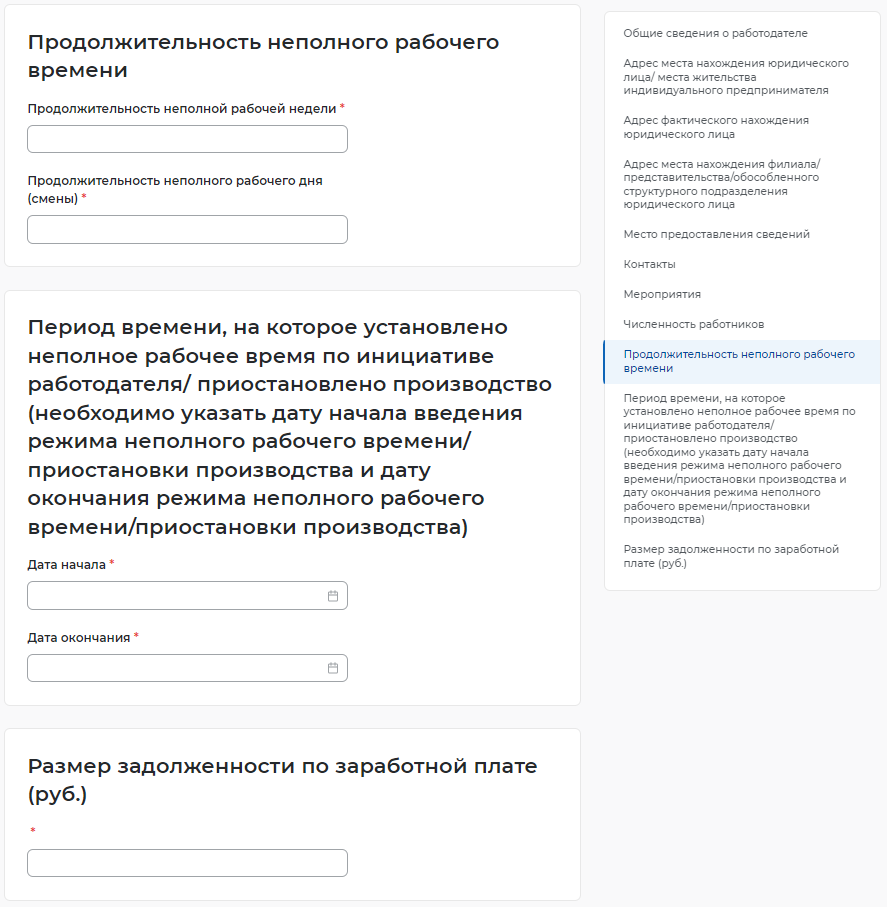  – Период времени неполного рабочего времениСведения о ликвидации, сокращении численностиПри нажатии на кнопку «Подать отчет» в блоке «Сведения о ликвидации, сокращении численности» открывается форма для заполнения данных:сведения предоставлены на дату;общие сведения о работодателе:организационно-правовая форма юридического лица;форма собственности;дата регистрации;КПП;вид экономической деятельности (по ОКВЭД) (рисунок 19);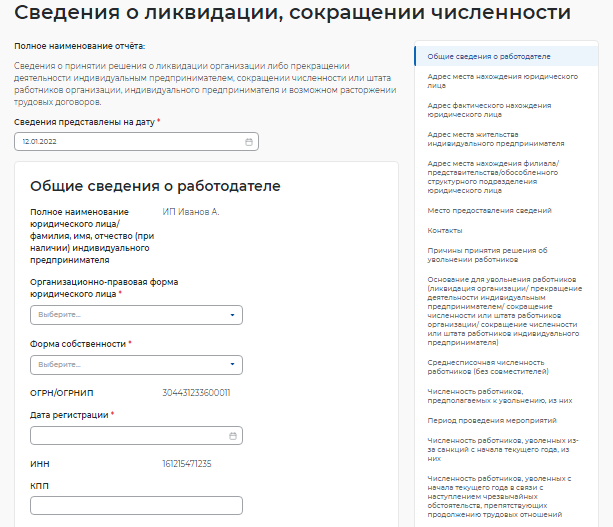  – Сведения о ликвидации, сокращении численностиадрес места нахождения юридического лица/ адрес места жительства индивидуального предпринимателя:субъект Российской Федерации;район, населенный пункт, улица;дом, корпус, строение, офис/квартира;адрес фактического нахождения юридического лица;субъект Российской Федерации;район, населенный пункт, улица;дом, корпус, строение, офис/квартира;адрес места нахождения филиала/представительства/обособленного структурного подразделения юридического лица;субъект Российской Федерации;район, населенный пункт, улица;дом, корпус, строение, офис/квартира;место предоставления сведений:субъект Российской Федерации;государственное учреждение службы занятости населения;контакты:номер контактного телефона;адрес электронной почты;причины принятия решения об увольнении работников;основание для увольнения работников (ликвидация организации/ прекращение деятельности индивидуальным предпринимателем/ сокращение численности или штата работников организации/ сокращение численности или штата работников индивидуального предпринимателя;среднесписочная численность работников (без совместителей):всего;в том числе иностранных работников (рисунок 20);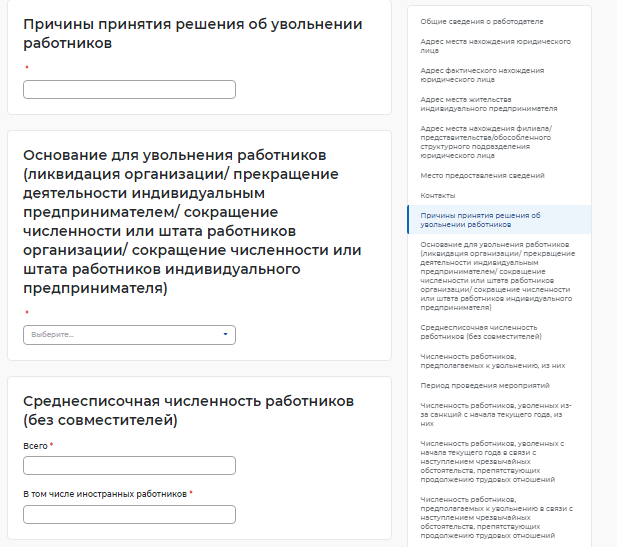  – Причины и основание увольнениячисленность работников, предполагаемых к увольнению, из них:всего;женщины;молодежь от 16 до 29 лет;пенсионеры;граждане предпенсионного возраста;инвалиды;иностранные граждане (рисунок 21);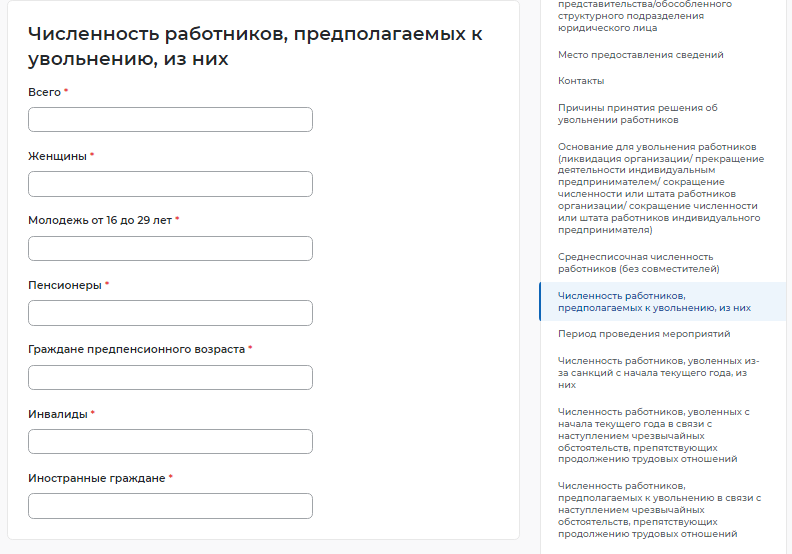  – Численность работников, предполагаемых к увольнениюпериод проведения мероприятий:дата начала мероприятий по ликвидации организации/ прекращению деятельности индивидуальным предпринимателем/ сокращению численности или штата работников организации/ индивидуального предпринимателя;дата окончания мероприятий по ликвидации организации/ прекращению деятельности индивидуальным предпринимателем/ сокращению численности или штата работников организации/ индивидуального предпринимателя (дата увольнения работников) (рисунок 22);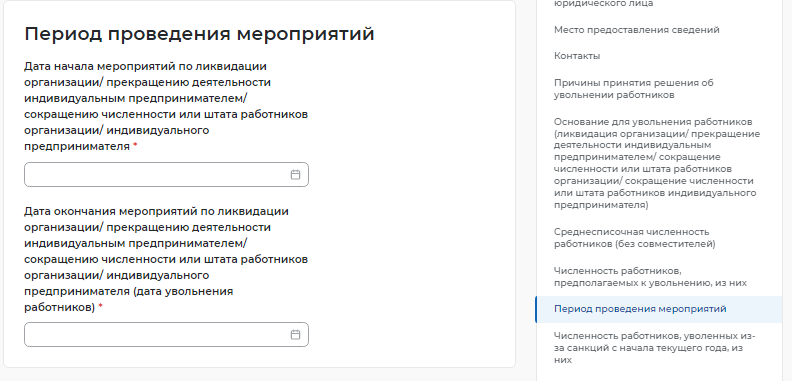  – Период проведения мероприятийчисленность работников, уволенных из-за санкций с начала текущего года, из них:всего;иностранных работников;работников предпенсионного возраста;численность работников, уволенных с начала текущего года в связи с наступлением чрезвычайных обстоятельств, препятствующих продолжению трудовых отношений (рисунок 23);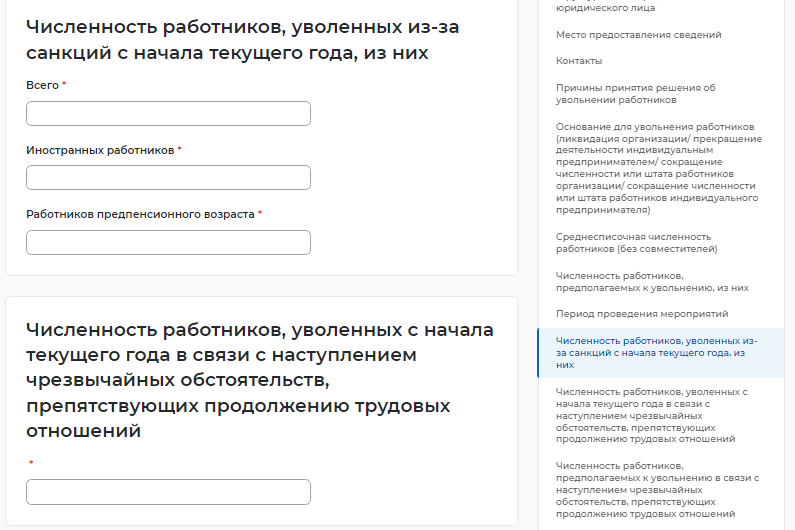  – Численность уволенныхчисленность работников, предполагаемых к увольнению в связи с наступлением чрезвычайных обстоятельств, препятствующих продолжению трудовых отношений (рисунок 24);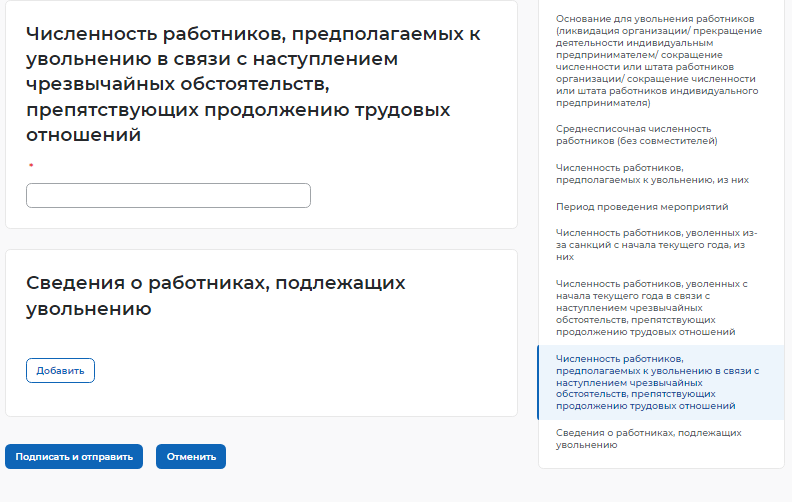  – Численность работников, предполагаемых к увольнению в связи с наступлением чрезвычайных обстоятельств, препятствующих продолжению трудовых отношенийсведения о работниках, подлежащих увольнению:должность, профессия, специальность;пол;день рождения;квалификационные требования;условия оплаты труда, средний размер заработной платы (за последние три месяца);особые категории работников:гражданин предпенсионного возраста;пенсионер;инвалид (рисунок 25).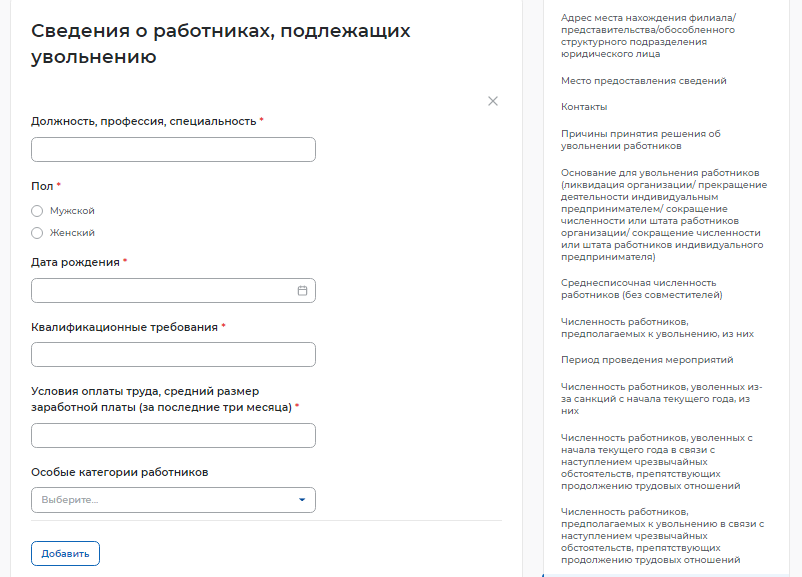  – Сведения о работниках, подлежащих увольнениюПоданные отчетыНа вкладке «Поданные отчеты» отображаются ранее поданные пользователем отчеты.Статус «В обработке» обозначает, что отчет находится на рассмотрении в ЦЗН.Статус «Отправлено на корректировку» обозначает, что в процессе проверки у сотрудника ЦЗН возникли замечания. Отчет с соответствующим комментарием возвращен работодателю на корректировку.Статус «Принято» обозначает, что по результатам обработки у сотрудника ЦЗН нет замечаний, отчет принят.При нажатии на название отчета откроется страница с поданными данными.На странице возможны поиск и фильтрация отчетов:по названию;типу;числу;статусу (рисунок 26).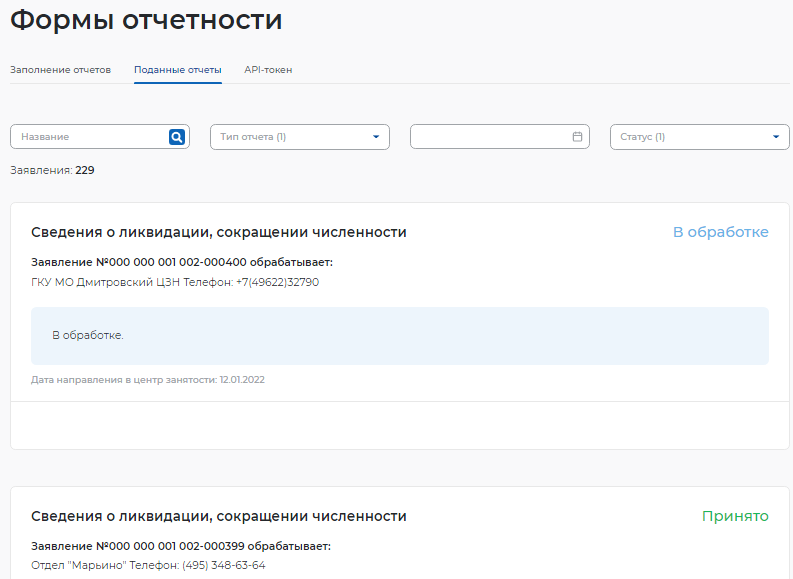  – Поданные отчетыЕсли отчет возвращен на доработку, он будет отображаться в статусе «Отправлено на корректировку». Также становится доступна кнопка «Отредактировать» (рисунок 27).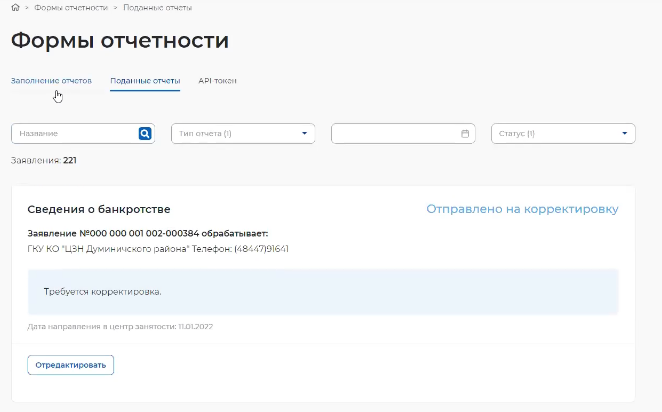  – Отправлено на корректировкуПри нажатии на кнопку откроется отчет, в котором сотрудником ЦЗН указана причина возврата на доработку (рисунок 28).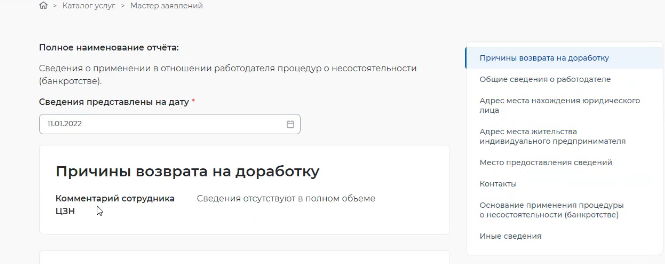  – Причина возврата на доработкуAPI-tokenДля работодателя возможна загрузка отчетности из внешней ИС.Для этого нужно зайти на вкладку «API-токен», выбрать регион и ЦЗН и сгенерировать токен.Для получения перечня шаблонов отчетных форм и загрузки заполненной отчетности на Единую цифровую платформу (ЕЦП) необходимо использовать веб-сервис по указанному IP-адресу (рисунок 29).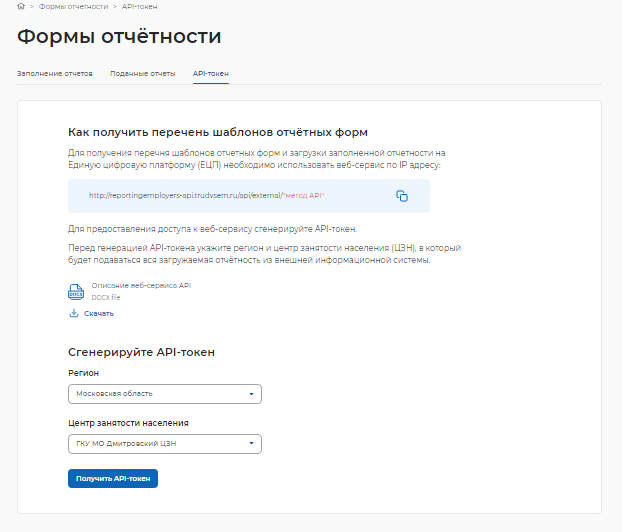  – API-tokenРаботодателю доступно скачивание описания API, чтобы в своей ИС настроить все запросы к API портала «Работа России» и загрузить без дальнейшего входа в ЛК.Запросы СЗННа вкладке «Запросы СЗН» находится табель учета рабочего времени.При отсутствии запросов отображается соответствующее сообщение (рисунок 30).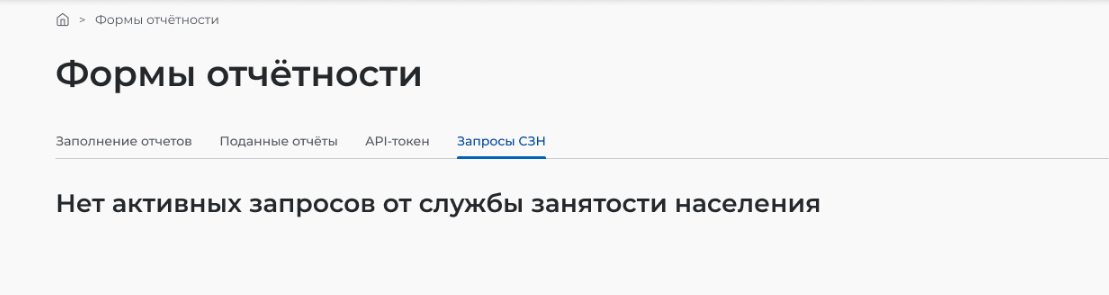  – Нет активных запросов от СЗНПри поступлении запроса от СЗН в ЛК работодателя отображается соответствующее уведомление с активной ссылкой на табель для заполнения.Либо можно перейти к заполнению табеля с вкладки «Запросы СЗН» (при наличии запроса). Для этого в блоке табеля в статусе «Новый» следует нажать на кнопку «Заполнить» (рисунок 31).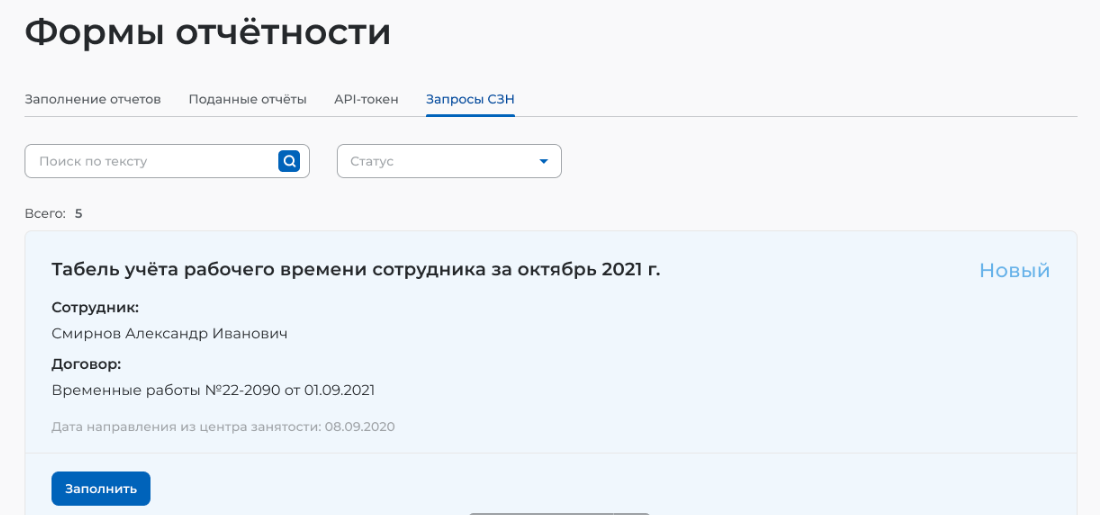  – Новый табельВ открывшейся форме предзаполнены данные согласно заключенному договору.Если договор был расторгнут досрочно, нужно проставить об этом соответствующую отметку и указать дату расторжения договора (рисунок 32).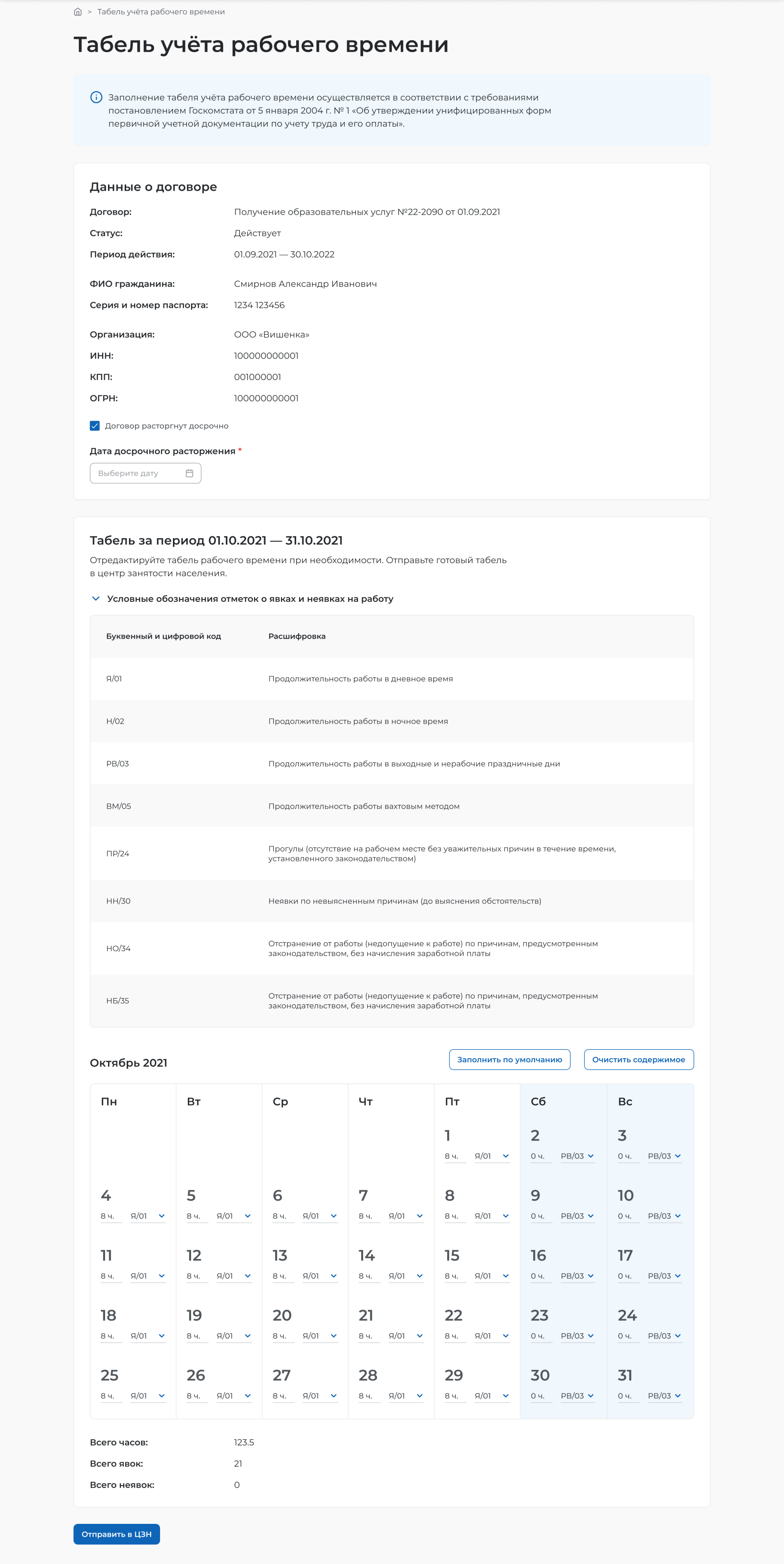  – Отметка о досрочном расторжении договораВ форме также отображены буквенно-цифровые коды по форме Т-12 https://clck.ru/TCLue (для бюджетных организаций) и Т-13 https://clck.ru/DofcD утвержденным постановлением Госкомстата от  05.1.2004 № 1 «Об утверждении унифицированных форм первичной учетной документации по учету труда и его оплаты» (рисунок 33).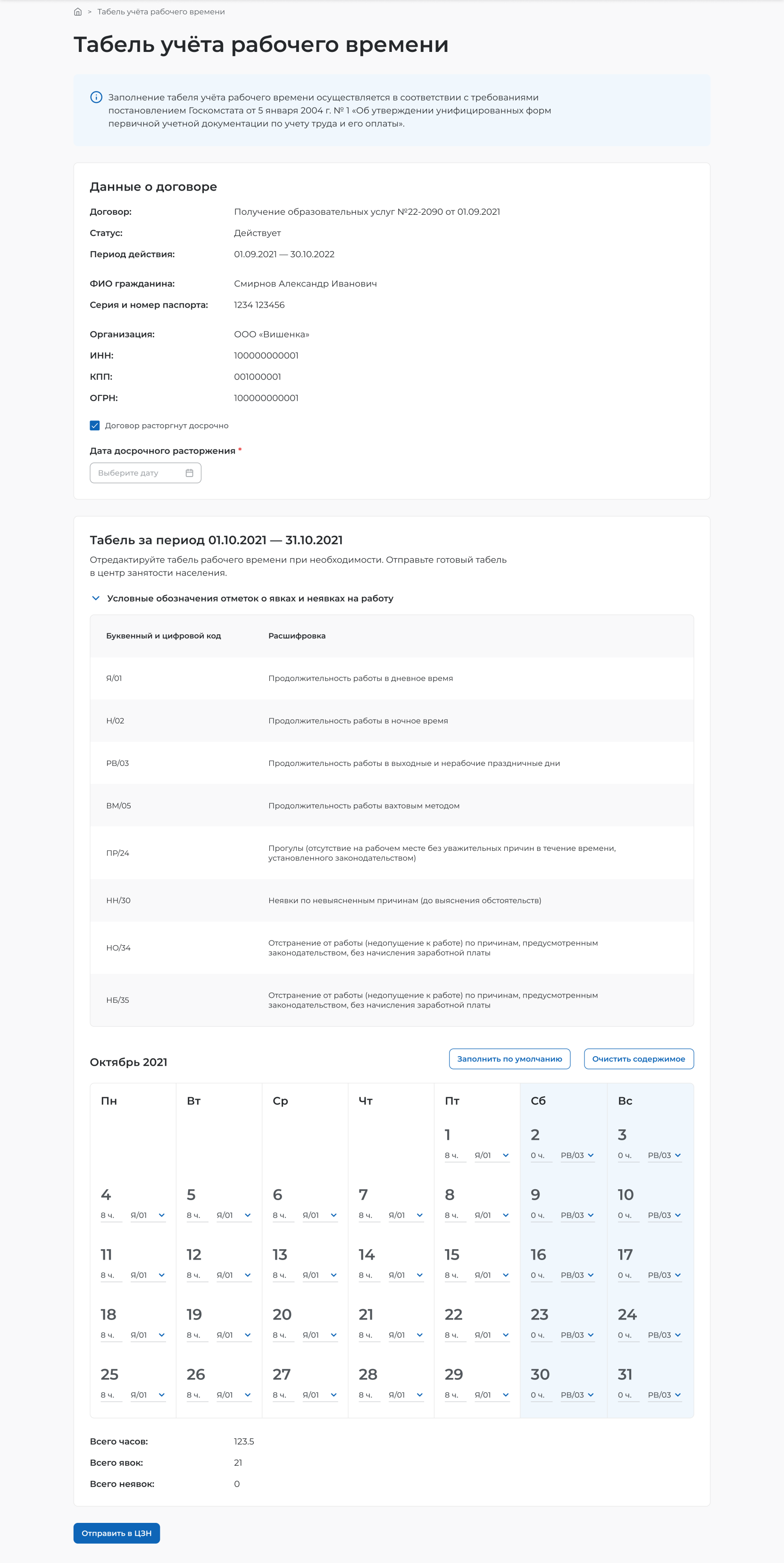  – Условные обозначения отметок о явках и неявках на работуКалендарь предзаполнен по умолчанию (будние дни – 8 часов, выходные дни – 0 часов).Пользователь имеет возможность редактировать значения согласно фактически отработанному времени Гражданина (рисунок 34).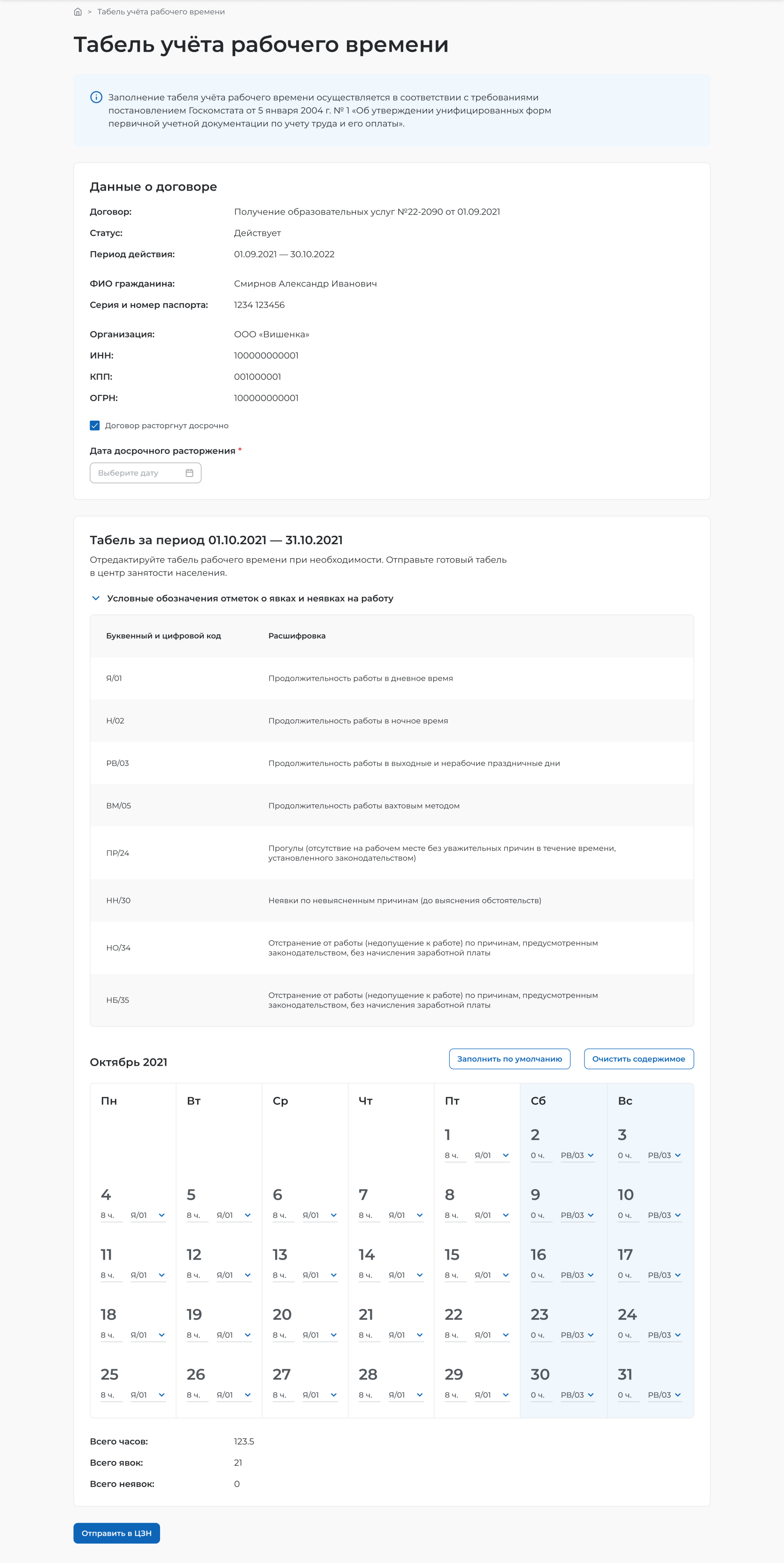  – Календарь рабочего времениПосле заполнения табеля следует нажать на кнопку «Отправить в ЦЗН».После этого он получит статус «Отправлено».Отправленный табель не подлежит редактированию.Статус «Принято» означает, что табель одобрен сотрудником СЗН и принят к учету.В случае необходимости сотрудник СЗН свяжется с работодателем по телефону для уточнения информации.